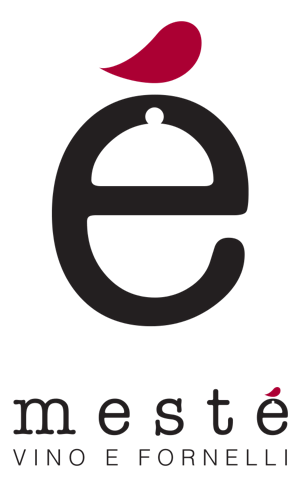 Il nostro menu è soggetto a cambiamenti, in base alla disponibilità delle materie prime e dell'estro dello chef.Potrete trovare ogni volta un menu un po' diverso. Questa è una carta esemplificativa.Vi suggeriamo di degustare almeno tre piatti a personaper godere al meglio la nostra cucina.In questo esercizio si serve acqua potabile trattata e gassata ai sensi del comma 5 art.13D.lgs.181/03 e D.lgs. 231/17Bottiglia da L.1 2€Coperto e Pane Le Polveri 1€FORNELLII NOSTRI PIATTI€•Pane ai Cereali, Aringa Marinata, Uovo e Salsa al Finocchietto13•Lingua di Vitello Arrosto alla Genovese14•Vitello Tonnato14Funghi Fritti con Salsa Ajoli al Prezzemolo e Rafano14•Le Uova, I Funghi, Spuma di Salva Cremasco e Guanciale15•Anolino di Brasato, Burro, Sugo d'Arrosto, Raspadura12•Zite Allardiate e Pecorino Romano14•Chitarre con Burro Bordier alla Alghe,Gamberi Rossi di Mazara e Muddica16•Trippa, Pomodoro, Pecorino e Menta15•Spiedino di Cuore alla Brace, Erbe di Campo e Carote al Miso14•Battuta di Podolica al Coltello, Uovo di Quaglia Senape e Nocciole17•Diaframma alla Brace, Cardoncello,Patate in Gremolada e Crema di Fiore Sardo17Arrosto di Cappello del Prete di Vitello,Purè di Patate e finocchi Arrosto18Ganascino di Manzo Brasato, Purè di Patate allo Zafferano18DOLCI•Tiramisù7•Pane al Cioccolato (Forno Del Mastro) con Marmellata di Mandarino7